Об утверждении докладов с результатами обобщения правоприменительной практики организации и проведения муниципального контроля на территории муниципального образования Бурашевское сельское поселениеВ соответствии со статьей 47 Федерального  закона от 31.07.2020 № 248-ФЗ «О государственном контроле (надзоре) и муниципальном контроле в Российской Федерации»:1. Утвердить «Доклад с результатами обобщения правоприменительной практики организации и проведения муниципального жилищного контроля на территории Бурашевского сельского поселения», согласно Приложению 1.2. Утвердить «Доклад с результатами обобщения правоприменительной практики организации и проведения муниципального контроля в сфере благоустройства на территории Бурашевского сельского поселения», согласно Приложению 2.3. Утвердить «Доклад с результатами обобщения правоприменительной практики организации и проведения муниципального контроля на автомобильном транспорте и в дорожном хозяйстве в Бурашевском сельском поселении», согласно Приложению 3.4. Опубликовать настоящее распоряжение на официальном сайте   Бурашевского сельского поселения.Доклад с результатами обобщения правоприменительной практики организации и проведения муниципального жилищного контроля на территории муниципального образования Бурашевское сельское поселениеПод муниципальным жилищным контролем понимается деятельность органов местного самоуправления, уполномоченных на организацию и проведение на территории муниципального образования проверок соблюдения юридическими лицами, индивидуальными предпринимателями и гражданами обязательных требований установленных жилищным законодательством, законодательством об энергосбережении и о повышении энергетической эффективности в отношении муниципального жилищного фонда.Обобщение правоприменительной практики осуществления муниципального жилищного контроля на территории муниципального образования Бурашевское сельское поселение (далее – муниципальный жилищный контроль, муниципальное образование) за 2021 год подготовлено в соответствии со статьей 47 Федерального закона от 31 июля 2020 года № 248–ФЗ «О государственном контроле (надзоре) и муниципальном контроле в Российской Федерации».Уполномоченным органом, наделенным полномочиями по осуществлению муниципального жилищного контроля организации и проведению на территории муниципального образования Бурашевское сельское поселение проверок соблюдения юридическими лицами, индивидуальными предпринимателями обязательных требований, установленных в отношении муниципального жилищного фонда Федеральными законами и законами субъектов Российской Федерации в области жилищных отношений, а также муниципальными правовыми актами, является администрация Бурашевского сельского поселения.План проверок по муниципальному жилищному контролю на 2021 год не утверждался в связи с отсутствием на территории муниципального образования Бурашевское сельское поселение юридических лиц и индивидуальных предпринимателей, осуществляющих деятельность по управлению многоквартирными домами.Внеплановые проверки проводятся в следующих случаях:а) при получении от юридических лиц и граждан сведений, свидетельствующих о наличии признаков нарушения обязательных требований;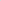 б) при получении от юридических лиц сведений о возникновении угрозы причинения либо о причинении вреда жизни, здоровью граждан, о возникновении чрезвычайных ситуаций.Внеплановые проверки в 2021 году не проводились в связи с отсутствием оснований.                                                                                          Приложение 2                                                                                          УТВЕРЖДЕНРаспоряжением Бурашевского сельского поселения от 20.07.2022 № 23     Доклад с результатами обобщения правоприменительной практики организации и проведения муниципального контроля в сфере благоустройства на территории муниципального образования Бурашевское сельское поселениеНормативно – правовым актом, регламентирующим порядок исполнения функции по муниципальному контролю за соблюдением Правил благоустройства, является решение Бурашевской сельской Думы от 27.12.2021 № 10/2 «Об утверждении Положения о муниципальном контроле в сфере благоустройства на территории Бурашевского сельского поселения Кильмезского муниципального района ".Согласно положениям Федерального закона от 26.12.2008 №294-ФЗ «О защите прав юридических лиц и индивидуальных предпринимателей при осуществлении государственного контроля (надзора) и муниципального контроля», план проверок субъектов предпринимательства в сфере муниципального контроля за соблюдением Правил благоустройства на 2021 не утверждался.В целях профилактики нарушений обязательных требований, требований, установленных муниципальными правовыми актами на официальном сайте Бурашевского сельского поселения в информационно-телекоммуникационной сети «Интернет» по каждому виду муниципального контроля обеспечено размещение информации, содержащей положения обязательных требований. На регулярной основе даются консультации в ходе личных приемов, рейдовых осмотров территорий, а также посредством телефонной связи.План мероприятий по профилактике нарушений обязательных требований, требований, установленных муниципальными правовыми актами в сфере муниципального контроля Бурашевского сельского поселения, исполняется в соответствии с утвержденной программой профилактики нарушений обязательных требований законодательства в сфере муниципального контроля на территории Бурашевского сельского поселения. Обеспечено размещение на официальном сайте информации в отношении проведения муниципального контроля, в том числе обобщение практики, разъяснения, полезная информация.Наиболее актуальные проблемы, по которым проводились профилактические мероприятия в 2021 году:- Содержание земельных участков, прилегающих территорий к капитальным и нестационарным объектам в части выполнения обязательных видов сезонных работ, в том числе:уборка случайного мусора;обкос сорной растительности,- выполнение работ по зимней уборке (расчистка снега, удаление наледи, сосулек с крыш, карнизов, козырьков входных групп). Внеплановые проверки проводятся в следующих случаях:а) при получении от юридических лиц и граждан сведений, свидетельствующих о наличии признаков нарушения обязательных требований;б) при получении от юридических лиц сведений о возникновении угрозы причинения либо о причинении вреда жизни, здоровью граждан, о возникновении чрезвычайных ситуаций.Внеплановые проверки в 2021 году не проводились в связи с отсутствием оснований. Приложение 3УТВЕРЖДЕНРаспоряжением Бурашевского сельского поселения от 20.07.2022 № 23     Доклад с результатами обобщения правоприменительной практики организации и проведения муниципального контроля на автомобильном транспорте и в дорожном хозяйстве на территории муниципального образования Бурашевское сельское поселение         Нормативно – правовым актом, регламентирующим порядок исполнения функции по муниципальному контролю на автомобильном транспорте и в дорожном хозяйстве является решение Думы Бурашевской сельской Думы от 27.12.2022№ 10/3 "Об утверждении Положения об осуществлении муниципального контроля на автомобильном транспорте и в дорожном хозяйстве на территории Бурашевского сельского поселения Кильмезского района Кировской области".Согласно положениям Федерального закона от 26.12.2008 №294-ФЗ «О защите прав юридических лиц и индивидуальных предпринимателей при осуществлении государственного контроля (надзора) и муниципального контроля», план проверок субъектов предпринимательства муниципального контроля на автомобильном транспорте и в дорожном хозяйстве на 2021 не утверждался.В целях профилактики нарушений обязательных требований, требований, установленных муниципальными правовыми актами на официальном сайте Бурашевского сельского поселения в информационно-телекоммуникационной сети «Интернет» по каждому виду муниципального контроля обеспечено размещение информации, содержащей положения обязательных требований. На регулярной основе даются консультации в ходе личных приемов, рейдовых осмотров территорий, а также посредством телефонной связи.План мероприятий по профилактике нарушений обязательных требований, требований, установленных муниципальными правовыми актами в сфере муниципального контроля Бурашевского сельского поселения, исполняется в соответствии с утвержденной программой профилактики нарушений обязательных требований законодательства в сфере муниципального контроля на территории Бурашевского сельского поселения. Обеспечено размещение на официальном сайте информации в отношении проведения муниципального контроля, в том числе обобщение практики, разъяснения, полезная информация.Внеплановые проверки проводятся в следующих случаях:а) при получении от юридических лиц и граждан сведений, свидетельствующих о наличии признаков нарушения обязательных требований;б) при получении от юридических лиц сведений о возникновении угрозы причинения либо о причинении вреда жизни, здоровью граждан, о возникновении чрезвычайных ситуаций.Внеплановые проверки в 2021 году не проводились в связи с отсутствием оснований.АДМИНИСТРАЦИЯ БУРАШЕВСКОГО СЕЛЬСКОГО ПОСЕЛЕНИЯ  КИЛЬМЕЗСКОГО РАЙОНА КИРОВСКОЙ ОБЛАСТИ РАСПОРЯЖЕНИЕАДМИНИСТРАЦИЯ БУРАШЕВСКОГО СЕЛЬСКОГО ПОСЕЛЕНИЯ  КИЛЬМЕЗСКОГО РАЙОНА КИРОВСКОЙ ОБЛАСТИ РАСПОРЯЖЕНИЕАДМИНИСТРАЦИЯ БУРАШЕВСКОГО СЕЛЬСКОГО ПОСЕЛЕНИЯ  КИЛЬМЕЗСКОГО РАЙОНА КИРОВСКОЙ ОБЛАСТИ РАСПОРЯЖЕНИЕАДМИНИСТРАЦИЯ БУРАШЕВСКОГО СЕЛЬСКОГО ПОСЕЛЕНИЯ  КИЛЬМЕЗСКОГО РАЙОНА КИРОВСКОЙ ОБЛАСТИ РАСПОРЯЖЕНИЕ  20.07.2022       №23д.Бурашид.Бурашид.Бурашид.БурашиВРИО главы Бурашевского сельского поселения                                                                   Л.С.МасловаПриложение 1УТВЕРЖДЕНРаспоряжением Бурашевского сельского поселения от 20.07.2022 № 23     